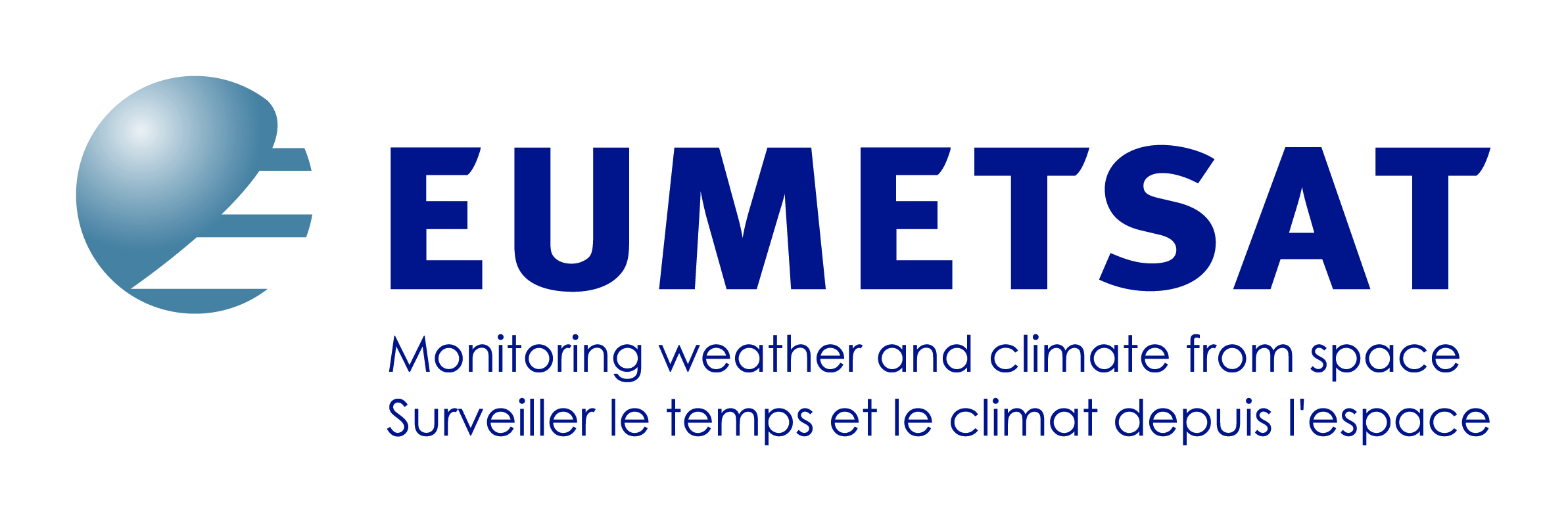 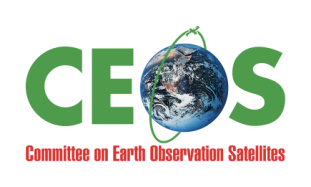 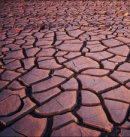 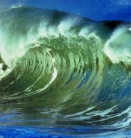 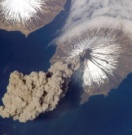 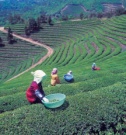 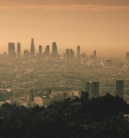 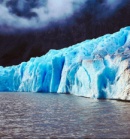 CEOS SIT-30 - Visit of the control center(please, to be returned by 24th July, 2015)A visit of the EUMETSAT control center is proposed on Wednesday 16th September.Name:Surname:Yes			□				No			□